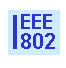 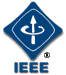 IEEE P802.21 Media Independent Handover ServicesMinutes of the IEEE P802.21 Working Group (DCN 21-16-0056-00)Session #73 Meeting, Macau, ChinaChair: Subir DasVice Chair: Hyeong-Ho LeeFirst Day PM1 (01:30pm-03:30pm): Room Galileo 2803; March 14, 2016802.21 WG Opening Plenary: Meeting is called to order at 01:30pm by Subir Das, Chair of IEEE 802.21 WG with opening notesMarch, 2016 Meeting Agenda (DCN: 21-16-0043-00-0000-session-73-agenda)Agenda bashing:Revised agenda (DCN: 21-16-0043-01-0000) was approved without any objection.IEEE 802.21 Session #73 Opening Notes (21-16-0046-00-0000)Meeting logistics: all meetings in Room Galileo 2803http://mentor.ieee.org/802.21/documentsAttendance procedures, logistics, breaksDuty to inform slides 1-4, etc.Request to make Intellectual Property declarationNo one declared any patent claims in this sessionLMSC Chair’s Guidelines on Commercialism at meetingsWG chair and vice chair elections will be held on PM1 Monday in this meeting sessionIEEE 802.21 WG will be involved in the activity of ISO/IEC/JTC1/SC6 SC from this meetingIEEE 802 EC 5G standing committee meetings are scheduled   during evening sessions on Monday and Tuesday.802.11 WNG SC meeting is scheduled on AM1 TuesdayWorking Group Status802.21m: Revision Project Completed WG Letter Ballot  802.21.1: Use cases and Services Completed WG Letter BallotWorking Group Objectives for March meeting802.21m: Revision ProjectAddress remaining comments and update the draft specificationFix other issues in the draft specification802.21.1: Media Independent Services Address remaining comments and update the draft specification Fix other issues in the draft specificationFuture Sessions – 2016Interim: May 15-20, 2016, Hilton Waikoloa Village, HI, USA  Co-located with all wireless groups Plenary: 24-29 July 2016, Grand Hyatt, San Diego, USA Co-located with all 802 groupsInterim: September 11-16, 2016, Marriot, Warsaw, PolandCo-located with  all 802 wireless groups Plenary: 6-11 Nov 2016, Grand Hyatt, San Antonio, TX, USACo-located with all 802 groups May IEEE 802 Wireless Interim meeting logistics May 15-20, 2016, Hilton Waikoloa Village, Big Island, HI, USAEvent and Registration information are available now at: Event Information : http://802world.org/plenaryHOTEL RESERVATIONS: https://resweb.passkey.com/go/IE8Early Bird Rate: $159.00/Night +Tax ( Rate applies to first 40% of Room Block or 6:00 PM Hawaii Time, Friday March 18th Single/Double Occupancy Run of House Rooms, Internet access included.)IEEE 802 RATE:  $US 174.00/Night +Tax (Rate applies to the remainder of the Room Block or 6:00 PM Hawaii Time, Friday April 15th; Single/Double Occupancy Run of House Rooms, Internet access included)EXTRA ADULTS: $US 20.00/Night +Tax ( Per Night Rate applies to Extra Adults (>2)) Reservation Assistance: Hilton Waikoloa Telephone: +1 (808) 886-1234Toll Free Reservations Phone (US and Canada): 1-800-HILTONS (1-800-445-8667)For international number please visit hotel websiteMinimum 3 nights stay is required to obtain discounted meeting registration feeRegistration details will be available  on March 16, 2016Future Sessions – 2017Interim: January 15-20, 2017, Hyatt Regency, Atlanta, GA, USACo-located with Wireless groups Plenary: March 12-17, 2017, Hyatt Regency VancouverCo-located with all 802 groupsInterim:  May 13-18, 2017, Daejeon Convention Center, Daejeon, Korea (TBC) Co-located with all wireless groups Plenary:  July 9-14, 2017, Estrel Hotel and Convention Center, Berlin, Germany Co-located with all 802 groupsInterim: September 10-15, 2017, Hilton Waikoloa Village, Kona, HI, USA, 802 Wireless Interim Session.Co-located with  all 802 wireless groups Plenary: November 5-10, 2017, Caribe Hotel and Convention Center, Orlando, FL, USACo-located with all 802 groups Session #72 minutes (DCN: 21-16-0022-0000) was approved without any objections.Meeting minutes of the IEEE P802.21.1 and IEEE P802.21m Joint Teleconferences (DCN: 21-16-0040-00-0000, 21-16-0041-00-0000, 21-16-0042-00-0000) were approved without any objections.WG Chair explained about the background and role of IEEE 802 EC 5G SC (Standing Committee) (DCN: ec-16-0017-00-5GSG-5g-sc-agenda-march-2016), and the meeting has appointed Mr. Hyeong Ho LEE as a representative of IEEE 802.21 WG to the 5G SC.802.21m Opening Notes and discussion (DCN: 21-16-0048-00-REVP)Five sessions were scheduled.TG completed the Letter Ballot in January, 2016 Addressed the comments and updated the draft  Draft is available in private areaObjective of this 802.21m TG MeetingComments resolution Resolve the remaining comments and finish discussionsUpdate the draft and make it ready for Letter Ballot Request WG Chair to initiate the LB  Schedule a joint session with IEEE 802.21.1 Thursday, March 17, 2016: PM1 1:30-3:30pm 802.21.1 Opening Notes and discussion (21-16-0049-00-SAUC)Five sessions were scheduled.TG completed the Letter Ballot in January, 2016 Addressed the comments and updated the draft  Draft is available in private areaObjective of this 802.21.1 TG MeetingComments resolution Resolve the remaining comments and finish discussionsUpdate the draft and make it ready for Letter Ballot Request WG Chair to initiate the LB  Schedule a joint session with IEEE 802.21mThursday, March 17, 2016: PM1 1:30-3:30pm Relationship with ECHONET Lite Consortium Chair informed that Japanese ECHONET Consortium (http://echonet.jp/english/) expressed interests in using 802.21m and 802.21.1 technologies in ECHONET Lite consortium profile specification. Towards that ECHONET Lite Architecture WG Chair approached to IEEE 802.21 WG Chair regarding the collaboration process so that ECHONET Lite members can obtain, review and refer to the draft specifications. WG Chair discussed the matter with LMSC Chair and approached IEEE-SA Staff for creating a MOU. IEEE-SA is now drafting the MoU that will facilitate the collaboration with the ECHONET Lite Consortium and with its members.IEEE 802.21 WG election resultsIEEE 802.21 WG had Chair and Vice Chair elections were held on PM1 Monday as per the agenda.There were only two candidates: one for the Chair (Subir Das) and one for the Vice Chair (Hyeong Ho Lee). Results are as follows:  Confirm Subir Das as WG Chair (6/0/0). Confirm Hyeong Ho Lee as WG Vice Chair (6/0/0). The affiliation and the endorsement letters have been already provided to the Recording Secretary of IEEE 802 EC. Meeting adjourned at 03:30pmDay 4 PM1 (01:30pm-03:30pm): Room Galileo 2803; March 17, 2016802.21 WG Closing Plenary: Meeting is called to order by Subir Das, Chair of IEEE 802.21WG Agenda was updated (DCN: 21-16-0043-02-0000-session-73-agenda).Closing report (DCN: 21-16-0055-00-0000-session-73-closing-plenary-notes)TGm 802.21-2008 Revision closing note (DCN: 21-16-0054-00-revp-session-73-closing-notes)TG 802.21m had three sessions during this meetingAM2 Tuesday, Mar 15, 2016 AM1 Wednesday, Mar 16, 2016AM1 Thursday, Mar 17, 2016 Thursday AM1 was jointly held with 802.21.1Progress in March 2016 MeetingTG discussed all remaining LB commentsSummary of commentsAccepted: 144 Revised: 35Rejected: 06 Commentary file and resolutions are  available at:https://mentor.ieee.org/802.21/dcn/16/21-16-0009-11-REVP-lb8-comments-and-resolution.xlsxTG discussed and accepted additional contributionshttps://mentor.ieee.org/802.21/dcn/16/21-16-0051-00-REVP-method-for-adding-indication-messages-to-mis-push-certificate-command-and-mis-revoke-certificate-command.docxhttps://mentor.ieee.org/802.21/dcn/16/21-16-0047-03-REVP-miis-basic-schema-and-related-problems.docxEditor produced draft D2.0 and made available to member’s private area.802.21m Teleconference (Tentative):March 29, 2016, Tuesday, 7:30-9:00 am, US ESTMay 9, 2016, Monday, 7:30-9:30 am,  US EST May 13, 2016,  Friday, 7:30-9:30am, US EST All calls are scheduled jointly with 802.21.1TG 802.21.1 closing note (DCN: 21-16-0053-00-sauc-session-73-closing-notes)TG 802.21.1 had four sessions during this meeting PM2 Monday, Mar 14, 2016PM2 Tuesday, Mar 15, 2016 PM1 Wednesday, Mar 16, 2016AM1 Thursday,  Mar 17, 2016 Thursday AM1 was jointly held with 802.21mProgress in March 2016 MeetingTG discussed all remaining LB comments and resolved themSummary of commentsAccept: 124Revised: 36 Reject: 04 Commentary file with resolutions are availablehttps://mentor.ieee.org/802.21/dcn/16/21-16-0008-09-SAUC-lb9-comments-and-resolution.xlsTG discussed and accepted the following document https://mentor.ieee.org/802.21/dcn/16/21-16-0036-05-SAUC-alternatives-of-key-delivery-mechanism-described-in-5-14-of-draft-ieee-802-21-1.docxhttps://mentor.ieee.org/802.21/dcn/16/21-16-0050-00-SAUC-proposed-modification-of-figures-36-37-and-related-texts-in-ieee-p802-21-1-d01-1-draft.docxEditor produced draft D2.0 and made available to member’s private area.802.21.1 Teleconference (Tentative):March 29, 2016, Tuesday, 7:30-9:00 am, US ESTMay 9, 2016, Monday, 7:30-9:30 am,  US EST May 13, 2016,  Friday, 7:30-9:30am, US EST All calls are scheduled jointly with 802.21.1Teleconferences (Tentative)802.21m and 802.21.1 Joint TeleconferencesMarch 29, 2016, Tuesday, 7:30-9:00 am, US ESTMay 9, 2016, Monday, 7:30-9:30 am,  US EST May 13, 2016,  Friday, 7:30-9:30am, US EST WG Motions passed (Full details are in 21-16-0055-00-0000)Move to authorize the BRC to resolve any remaining LB#8 comments (6/0/0)P802.21m BRC: Yoshihiro Ohba, Lily Chen, Yoshikazu Hanatani, Yusuke Shimizu, Tomoki Takazoe, Hyeong Ho Lee, and Subir Das Move to authorize the P802.21m Editor to produce the draft document for Letter Ballot initiation (6/0/0)Motion to authorize the Working Group chair to initiate Letter Ballot (LB#10) on the question “Should P802.21m/D02 be forwarded to Sponsor Ballot?” (6/0/0)Move to authorize the BRC to resolve any remaining LB#9 comments (6/0/0)P802.21.1 BRC: Yoshihiro Ohba, Lily Chen, Yoshikazu Hanatani, Yusuke Shimizu, Tomoki Takazoe, Jin Seek Choi, Hyunho Park, Hyeong Ho Lee, and Subir Das Move to authorize the P802.21.1 Editor to produce the draft document for Letter Ballot initiation (6/0/0)Motion to authorize the Working Group chair to initiate Letter Ballot (LB#11) on the question “Should P802.21.1/D02 be forwarded to Sponsor Ballot?” (6/0/0)Future SessionsFuture Sessions – 2016Interim: May 15-20, 2016, Hilton Waikoloa Village, HI, USA  Co-located with all wireless groups Plenary: 24-29 July 2016, Grand Hyatt, San Diego, USA Co-located with all 802 groupsInterim: 11-16 September 2016, Marriott, Warsaw, PolandCo-located with  all 802 wireless groups Plenary: 6-11 Nov 2016, Grand Hyatt, San Antonio, TX, USACo-located with all 802 groups May IEEE 802 wireless Interim meeting logistics May 15-20, 2016, Hilton Waikoloa Village, Big Island, HI, USA Event and Registration information are available now at: Event Information : http://802world.org/plenaryHOTEL RESERVATIONS: https://resweb.passkey.com/go/IE8Early Bird Rate: $159.00/Night +Tax ( Rate applies to first 40% of Room Block or 6:00 PM Hawaii Time, Friday March 18th Single/Double Occupancy Run of House Rooms, Internet access included.)IEEE 802 RATE:  $US 174.00/Night +Tax (Rate applies to the remainder of the Room Block or 6:00 PM Hawaii Time, Friday April 15th; Single/Double Occupancy Run of House Rooms, Internet access included)EXTRA ADULTS: $US 20.00/Night +Tax ( Per Night Rate applies to Extra Adults (>2)) Reservation Assistance: Hilton Waikoloa Telephone: +1 (808) 886-1234Toll Free Reservations Phone (US and Canada): 1-800-HILTONS (1-800-445-8667)For international number please visit hotel websiteMinimum 3 nights stay is required to obtain discounted meeting registration feeRegistration details are circulated on March 16, 2016Future Sessions – 2017January 15-20, 2017, Hyatt Regency, Atlanta, GA, USACo-located with all 802 groups Plenary: March 12-17, 2017, Hyatt Regency VancouverCo-located with all 802 groupsInterim:  May 13-18, 2017, Daejeon Convention Center, Daejeon, Korea (TBC) Co-located with all wireless groups Plenary:  July 9-14, 2017, Estrel Hotel and Convention Center, Berlin, Germany Co-located with all 802 groupsInterim: September 10-15, 2017, Hilton Waikoloa Village, Kona, HI, USA, 802 Wireless Interim Session.Co-located with  all 802 wireless groups Plenary: November 5-10, 2017, Caribe Hotel and Convention Center, Orlando, FL, USACo-located with all 802 groups Chair emphasized keeping the schedule of drafting work, and encouraged members to submit proposal for future project discussion. AttendanceThe meeting was adjourned at 02:15pm IEEE P802.21.1 Media Independent Services and Use Cases Meeting Minutes of the IEEE P802.21.1 Task Group Chair: Subir DasEditor: Hyeong Ho LeeMeeting Minutes of the IEEE P802.21.1 Task Group Monday, PM2 Meeting,   March 14, 2015 (4:00-6:00 PM)Meeting called to order by Chair at 4:05 AM Opening note was presented by Chair (DCN: 21-16-0049-00) Chair read the rules and reminded the patent policies.  No LOA was declared.  Editor presented the DCN 21-16-0008-08.  This document contains the resolution of all the comments of LB9. Editor also presented the draft P802.21.1 D01.1 that is in the private area.Contribution 21-16-0033-01-REVP was presented. This document was updated based on the BRC teleconference held on February 25. RDF schema of the new IEs were updated. This will be included in IEEE 802.21m draft specification. DCN 21-16-0036-03 was also presented and discussed. This is related to Section 5.14. It was decided that MN_NAI will be replaced by MN Identifier and editor will do the consistency check. Other notes in the document were discussed and resolved. A new version 21-16-0036-04 will be submitted.Tuesday, PM2 Meeting,   March 15, 2016 (4:00-6:00 PM)Meeting called to order by Chair at 4:00pmDCN 21-16-0050-00 was presented. This is related to Figures 36 and 37 in draft IEEE P802.21.1 D01.1.Link_Preparation.indication and Link_Preparation.response  are changed to MIS_Link_Preparation.indication and MIS_Link_Preparation.response, respectively .The changes are accepted.TG went over Clause 7 of the draft P802.21.1 D01.1 that is in the private area. Few changes were suggested. Several figures were updated. Clause N.4.1 has been updated. Wednesday, PM1 Meeting, March 16, 2016 (1:30-3:30pm)Meeting called to order by Chair at 1:30pmYoshikazu Hanatani presented DCN 21-16-0036-04-SAUC. TG discussed and suggested some edits. Changes were reflected and DCN 21-16-0036-05-SAUC was uploaded and accepted. Editor will reflect the changes accordingly to the draft specification.Editor presented commentary spread sheet DCN: 21-16-0008-08 and TG went over all the comments. Some minor edits were done in ‘Remarks’ section. DCN: 21-16-0008-09 was uploaded and acceptedSummary of comments resolution:Total comments received: 164Accept: 124Revised: 36 Reject: 04 HEMS use case had some edits and it was discussed. Thursday,   AM1 Meeting,   July 17, 2016 (8:00-10:30 am)Chair called the meeting to order at 8:05 AMThis session was jointly held with 802.21m Editor walked through the draft 2.0 version and discussed the changes. Chair uploaded both clean and marked versions of the draft to the private area.TG discussed about the plan for Letter Ballot initiation. During closing plenary, WG Chair will be requested to initiate the LB so that it can finish before May Interim meeting. It was mentioned that the LB will be 30 days and it will be a new LB. Teleconference Dates (Tentative): March 29, 2016, Tuesday, 7:30-9:00 am, US ESTMay 9, 2016, Monday, 7:30-9:30 am, US EST May 13, 2016, Friday, 7:30-9:30am, US ESTMeeting was adjourned at 9:30 am. IEEE P802.21 Media Independent Handover ServicesMinutes of the IEEE P802.21m Task Group Chair: Subir DasEditor: Yoshikazu HanataniMeeting Minutes of the IEEE P802.21m Task Group Tuesday, AM2 Meeting,  Galileo 2803, March 15, 2016 (10:30-12:30 PM)Meeting called to order by Chair at 10:30 AM Opening note was presented by Chair (DCN: 21-16-0048-00) Chair read the rules and reminded the patent policies.  No LOA was declared.  Yoshikazu Hanatani DCN 21-16-00-0047-01-REVP presented and TG discussed it. Following issues were identified:MIS_IQ_TYPE_LIST defined in Table E.20 of the 21m includes following parameters, but they are not included in MIIS basic schema. I suggest to remove following parameters from MIS_IQ_TYPE_LIST.Bit 32: IE_KEY_DIST_INFBit 33: IE_PoS_INTG_ALG_INF Bit 34: IE_PoS_ENCR_ALG_INFBit 35: IE_PoS_PRF_INFFollowing parameters are included in MIIS basic schema, but MIS_IQ_TYPE_LIST does not have corresponding parameter. They shall be added to MIS_IQ_TYPE_LIST defined in Table E.7 of 21.1.ie_pos_tunnel_mgmt_prtoie_pos_ip_naiie_d2d_peer_idie_d2d_configFollowing information elements should be included in Table 6 of 21.1.ie_pos_tunnel_mgmt_prtoie_pos_ip_naiData type of NAI is not defined. These issues were discussed and proposed solutions are principally accepted. In Table F.1, Information Identifier value names will be included with a foot note that they are used for 802.21.1.Based on the comments DCN 21-16-00-0047-02-REVP will be uploaded. Changes in this version will be reflected in the draft specification.Wednesday, AM1 Meeting, Galileo 2803, March 16, 2016 (8:00-10:00 AM)Meeting called to order by Chair at 8:04 AM Yoshikazu Hanatani presented DCN 21-16-00-0047-02-REVP and TG discussed it. This document is accepted.DCN 21-16-0051-00-REVP was also presented by Yoshikazu Hanatani. The proposal was to add an Indication message to minimize the responses from a large number of end devices when MIS_Push_Certificate and MIS_Revoke_Certificate commands are used. TG members discussed this and the proposal was accepted.Editor will reflect the changes in draft 802.21m specification. TG revisited all the comments that were received. DCN: 21-16-0009-09-REVP was looked at and some minor changes were made in ‘Remarks’ section.   Summary of comments resolution:Total comments received: 185Accepted: 144 Revised: 35Rejected: 06Thursday, AM1 Meeting, Galileo 2803, March 17, 2016 (8:00-10:00 AM)Chair called the meeting to order at 8:05 AMThis session was jointly held with 802.21.1 Editor walked through the draft 2.0 version and discussed the changes. Chair uploaded both clean and marked versions of the draft to the private area.TG discussed about the plan for Letter Ballot initiation. During closing plenary, WG Chair will be requested to initiate the LB so that it can finish before May Interim meeting. It was mentioned that the LB will be 30 days and it will be a new LB. Teleconference Dates: March 29, 2016, Tuesday, 7:30-9:00 am, US ESTMay 9, 2016, Monday, 7:30-9:30 am, US EST May 13, 2016, Friday, 7:30-9:30am, US ESSession ended at 9:30 am. Chaplin ClintSelf Das Subir Applied Communication SciencesGoldberg JonathanIEEE SA LiaisonHanatani YoshikazuToshiba Corporation Lee Hyeong-HoETRIShimizu YusukePanasonic CorporationTakazoe TomokiPanasonic Corporation